	Σας διαβιβάζουμε το από ..-..-2020 Πρακτικό της Διμελούς Επιτροπής, αρμόδιας για το χαρακτηρισμό των προς απόσυρση «λοιπών παγίων» της/ου …… (Σχολή / Τμήμα / Τομέας / Εργαστήριο / Διεύθυνση-Τμήμα Διοίκησης), η οποία ορίστηκε με την αρ. πρωτ. /..-..-2020 Πρυτανική Πράξη και παρακαλούμε για τις δικές σας ενέργειες.ΕΛΛΗΝΙΚΗ ΔΗΜΟΚΡΑΤΙΑΣτοιχεία Πανεπιστημιακής ΜονάδαςΣχολή / Τμήμα / Τομέας / Εργαστήριο / Διεύθυνση-Τμήμα ΔιοίκησηςΣτοιχεία Πανεπιστημιακής ΜονάδαςΣχολή / Τμήμα / Τομέας / Εργαστήριο / Διεύθυνση-Τμήμα ΔιοίκησηςΣτοιχεία Πανεπιστημιακής ΜονάδαςΣχολή / Τμήμα / Τομέας / Εργαστήριο / Διεύθυνση-Τμήμα Διοίκησης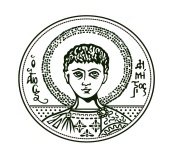 Πληροφορίες: Θεσσαλονίκη,ΑΡΙΣΤΟΤΕΛΕΙΟΠΑΝΕΠΙΣΤΗΜΙΟΘΕΣΣΑΛΟΝΙΚΗΣΤηλ.:                       Fax:Αριθμ. Πρωτ.:ΑΡΙΣΤΟΤΕΛΕΙΟΠΑΝΕΠΙΣΤΗΜΙΟΘΕΣΣΑΛΟΝΙΚΗΣe-mail:Αριθμ. Πρωτ.:ΑΡΙΣΤΟΤΕΛΕΙΟΠΑΝΕΠΙΣΤΗΜΙΟΘΕΣΣΑΛΟΝΙΚΗΣΚτίριο:Αριθμ. Πρωτ.:ΠΡΟΣ:Την Πρυτανεία του Α.Π.Θ.Για τo Τμήμα ΠεριουσίαςΘ Ε Μ Α :«Απόσυρση πάγιου εξοπλισμού – ειδών, υλικών ακατάλληλων προς  χρήση (λοιπών παγίων εκτός ΗΗΕ)»ΣΧΕΤΙΚΑ:Το από ...-...-2020 Πρακτικό της Διμελούς Επιτροπής χαρακτηρισμού των προς απόσυρση-εκποίηση λοιπών παγίων εκτός ΗΗΕ ακατάλληλων προς χρήση Συνημμένα: Το από …-...-2020 πρακτικό της διμελούς επιτροπήςΕσωτερική Διανομή:Πανεπιστημιακή Μονάδα  - Υπόλογο Πανεπιστημιακής Μονάδας & - Αρμόδιο για την παράδοση των ειδών προς απόσυρσηΜε εκτίμησηΟ Υπεύθυνοςτης Πανεπιστημιακής ΜονάδαςΟνοματεπώνυμο / Ιδιότητα